Министерство сельского хозяйства Приморского края (далее – министерство) в период заключения Соглашений о комплексном участии в государственной программе Приморского края «Развитие сельского хозяйства и регулирования рынков сельскохозяйственной продукции, сырья и продовольствия» (далее – Соглашение) информирует Вас о том, что Соглашения на 2024 год заключаются только с теми сельскохозяйственными товаропроизводителями, кто имеет подтвержденный статус сельхозтоваропроизводителя. Не сдавшие ранее финансово-экономическую отчетность, с не подтвержденным статусом сельхозтоваропроизводителя не могут претендовать на заключение Соглашения. Для подтверждения статуса сельскохозяйственного товаропроизводителя необходимо предоставить годовой финансово-экономический отчет в адрес министерства не позднее 15 февраля 2024 года.Просим Вас донести выше указанную информацию до сельхозтоваропроизводителей.Министр                                                                                                      А.А. БронцТепловодская Ирина Александровна(423) 241-00-35Teplovodskaya_IA@primorsky.ru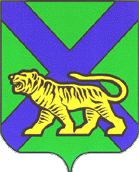 МИНИСТЕРСТВОСЕЛЬСКОГО ХОЗЯЙСТВАПРИМОРСКОГО КРАЯ(Минсельхоз Приморского края)ул.1-я Морская, 2, г. Владивосток, 690090Телефон: (423) 241-19-66, факс: (423) 241-27-88E-mail: daf@primorsky.ru, http://agrodv.ruГлавам муниципальных образованийПриморского края 